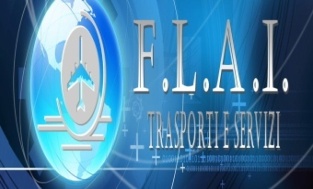 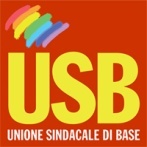 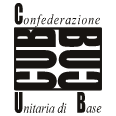 Milano, 22 Marzo 2013Spett.le   Prefettura di Milano         fax 02-77584117Spett.le   Prefettura di Varese         fax 0332-801666Spett.le   Polizia di Stato 										   Distretto Lombardia        fax  02-70211167Spett.le   Polizia di Stato                fax  02- 58584553   fax  02-70211166    e.p.c.Spett.le   Comune di Milano            02-88450007Oggetto: Presidii e Manifestazione Aeroporto Malpensa e LinateLa presente per comunicarvi di organizzare un primo presidio e manifestazione il giorno 27 marzo 2013 c/o l’aeroporto di Malpensa T2 dalle ore 12.00 fino alle ore 19.00.Il giorno 28 Marzo 2013 c/o aeroporto di Linate presidio palazzina SEA ore 12.00 con manifestazione V.le Forlanini con conclusione P.za della Scala Comune di Milano.Porgiamo distinti saluti.Segreterie Regionali LombardiaFLAI T.S.                   USB L.P.             CUB Trasporti                         Andrea Orlando        Aldino Pignataro        Renzo Canavesi